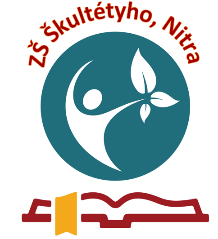 Appendix 2 - A CLIL Pre-and Post-test (Pupil’s perspective)PRE /POST-TEST in PHYSICAL EDUCATION – The amazing World of FootballThe aim of this questionnaire (Knowledge Assessment Questionnaire) is to assess the impact of Physical Education Content Learning by means of bilingual methodology within Primary Education.1. I understand the instructions given by a teacher.I can identify particular steps of movements.Pre -	 A lot   Some	 A little	 Not at allPost -     A lot   Some	 A little	 Not at allI can show particular steps correctly.Pre -	 A lot   Some	 A little	 Not at allPost -     A lot   Some	 A little	 Not at allI can describe warm-up activities to other pupils and demonstrate them.I can present my own warm-up activity.Pre -	 A lot   Some	 A little	 Not at allPost -     A lot   Some	 A little	 Not at allPre -	 A lot  SomeA littleNot at allPost -  A lot  SomeA littleNot at all2. I understand the importance of warm-up activity before doing sports.2. I understand the importance of warm-up activity before doing sports.2. I understand the importance of warm-up activity before doing sports.Pre -	 A lot  SomeA littleNot at allPost -  A lot  SomeA littleNot at allPre -	 A lot  SomeA littleNot at allPost -  A lot  SomeA littleNot at all6. I can create my own warm-up activity before doing sport.6. I can create my own warm-up activity before doing sport.6. I can create my own warm-up activity before doing sport.Pre -	 A lot  SomeA littleNot at allPost -  A lot  SomeA littleNot at all